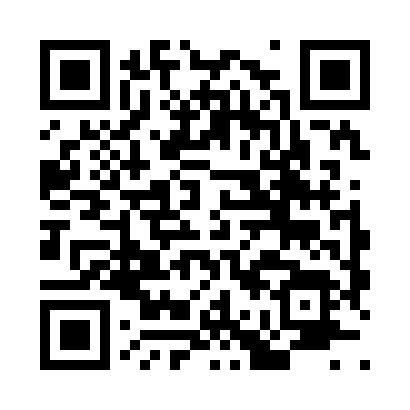 Prayer times for Osco, Alabama, USAMon 1 Jul 2024 - Wed 31 Jul 2024High Latitude Method: Angle Based RulePrayer Calculation Method: Islamic Society of North AmericaAsar Calculation Method: ShafiPrayer times provided by https://www.salahtimes.comDateDayFajrSunriseDhuhrAsrMaghribIsha1Mon4:195:3912:454:257:519:112Tue4:195:4012:454:257:519:113Wed4:205:4012:454:267:519:114Thu4:205:4012:464:267:509:115Fri4:215:4112:464:267:509:106Sat4:215:4112:464:267:509:107Sun4:225:4212:464:267:509:108Mon4:235:4212:464:267:509:099Tue4:235:4312:464:277:509:0910Wed4:245:4312:464:277:499:0911Thu4:255:4412:474:277:499:0812Fri4:255:4512:474:277:499:0813Sat4:265:4512:474:277:489:0714Sun4:275:4612:474:277:489:0715Mon4:285:4612:474:277:489:0616Tue4:285:4712:474:287:479:0517Wed4:295:4712:474:287:479:0518Thu4:305:4812:474:287:469:0419Fri4:315:4912:474:287:469:0320Sat4:325:4912:474:287:459:0321Sun4:325:5012:474:287:459:0222Mon4:335:5012:474:287:449:0123Tue4:345:5112:474:287:449:0024Wed4:355:5212:474:287:439:0025Thu4:365:5212:484:287:428:5926Fri4:375:5312:474:287:428:5827Sat4:385:5412:474:287:418:5728Sun4:385:5412:474:287:408:5629Mon4:395:5512:474:287:408:5530Tue4:405:5612:474:287:398:5431Wed4:415:5612:474:287:388:53